OBVESTILO O PREPISU IZ I. OŠ ŽALEC/ POŠ GOTOVLJE/ POŠ PONIKVA NA DRUGO OSNOVNO ŠOLO IZVEN ŠOLSKEGA OKOLIŠA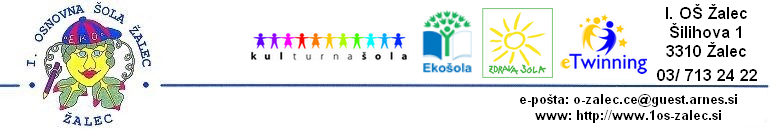 za šolsko leto 2021/2022Podatki o starših:Podatki o otroku:Otrok je vpisan na matično šolo ( I. OŠ Žalec, POŠ Gotovlje, POŠ Ponikva). Prošnjo za prepis bomo naslovili na osnovno šolo _______________________________________________.					(naziv in kraj šole)Razlog prepisa:Kraj in datum: _________________________				Podpis staršev:									________________________									________________________MatiOčeIME IN PRIIMEK:BIVALIŠČE:TELEFON:IME IN PRIIMEK:BIVALIŠČE:DATUM, KRAJ ROJSTVA:EMŠO: